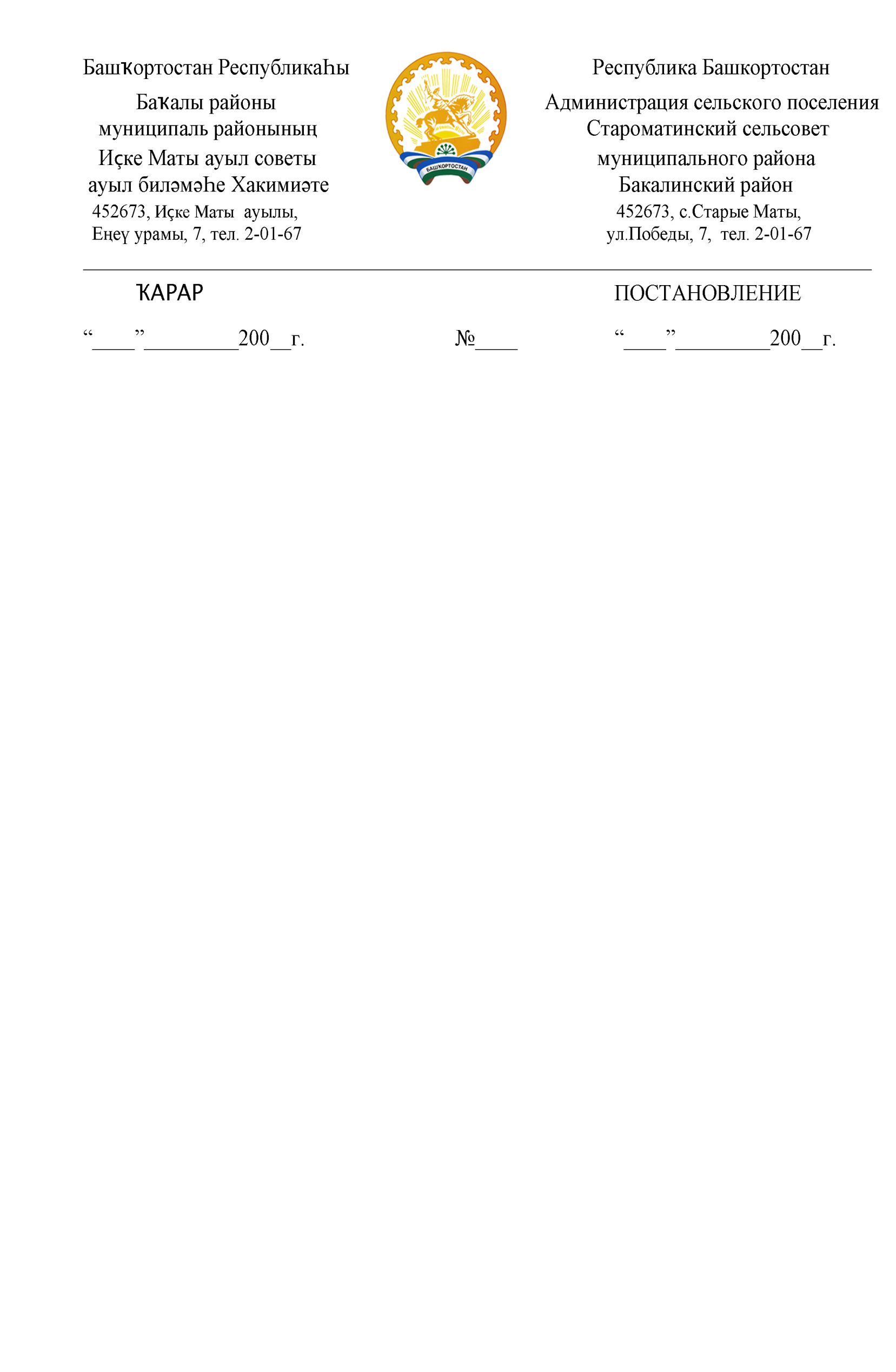 КАРАР                                        №   17                                ПОСТАНОВЛЕНИЕ  19 февраль 2019 й.                                                            19 февраля 2019 г.Об утверждении перечня объектов для исполнениянаказания в виде обязательных работ	В соответствии со ст.49 Уголовного кодекса Российской Федерации, ст. 109.2 Федерального закона № 229-ФЗ « Об исполнительном производстве» на основании ст.48 Федерального закона № 131-ФЗ от 06.10.2003 года «Об общих принципах организации местного самоуправления в Российской Федерации» в целях создания условий для исполнения наказания в виде обязательных работ на территории сельского поселения Староматинский сельский совет муниципального района Бакалинский район Республики Башкортостан, ПОСТАНАВЛЯЮ :Утвердить согласованный с Бакалинским РОСП УФССП России по Республике Башкортостан Перечень мест (предприятий, организаций, учреждений) на основании соглашений  о взаимодействии в сфере исполнения наказаний в виде обязательных работ.Руководителям предприятий, организаций, учреждений, действующих на территории сельского поселения Староматинский сельсовет муниципального района Бакалинский район Республики Башкортостан, заключившим с Администрацией сельского поселения Староматинский сельский совет муниципального района Бакалинский район Республики Башкортостан  соглашения о взаимодействии в сфере исполнения наказаний в виде обязательных работ,  предоставлять в дальнейшем осужденным рабочие места, обеспечив действие Трудового законодательства, в том числе правил охраны труда и техники безопасности, производственной санитарии.Данное постановление довести до заинтересованных лиц.Контроль за исполнением данного постановления возложить на главу сельского поселения Староматинский сельсовет муниципального района Бакалинский район Республики Башкортостан.Глава сельского поселенияСтароматинский сельсовет                                                  Т.В.КудряшоваСОГЛАСОВАНО					         УТВЕРЖДАЮ Начальник отдела 						Глава сельского поселения старший судебный пристав 		 		Староматинский сельсовет  Бакалинского РОСП УФССПРоссии по РБ  					_________________О.А.Данилов 			      _____________Т.В.Кудряшова        		 «19» февраля 2019 г. 				                 «19» февраля 2019 г. м.п.									м.п.  Перечень объектов для исполнения наказания в виде обязательных работ на территории сельского  поселения  Староматинский сельсовет.Управляющий делами 						 СП Староматинский сельсовет 					Ю.Ю.Васильева         № п/пНаименование предприятий и  администрацииВид работ Количество мест Время работ 1.Администрация сельского поселения Староматинский    сельсовет муниципального района Бакалинский район Республики БашкортостанБлагоустройство, общественно-строительные работы, земляные работы, отделочные работы, подсобные работники, уборка мусора, поливные работы, скашивание травы  придорожных полос, очистка  водоемов.   5с 9.00ч. до 13.00ч.для тех кто работает и учится с 18.00ч. до 20.00 ч. 